Produkt:	ARDEX BU-R Armierungsgewebe	oder gleichwertig     Fabrikat / Typ:  '........................................'Produkt: 	ARDEX RF Kartuschenspachtel	oder gleichwertig     Fabrikat / Typ:  '........................................'Für flächige Spachtelung bis 10 mm und nach ca. 16 Stunden überarbeitbar.Produkt: 	ARDEX R1 Renovierungsspachtel	oder gleichwertig     Fabrikat / Typ:  '........................................'Für flächige Spachtelung bis 10 mm und nach ca. 16 Stunden überarbeitbar.Produkt: 	ARDEX R1 Renovierungsspachtel	oder gleichwertig     Fabrikat / Typ:  '........................................'Für flächige Spachtelung bis 10 mm und nach ca. 16 Stunden überarbeitbar.Produkt: 	ARDEX R1 Renovierungsspachtel	oder gleichwertig     Fabrikat / Typ:  '........................................'Für flächige Spachtelung bis 10 mm und nach ca. 16 Stunden überarbeitbar.Produkt: 	ARDEX R1 Renovierungsspachtel	oder gleichwertig     Fabrikat / Typ:  '........................................'Produkt: 	ARDEX F 3 Füll-, Fleck- und Flächenspachtel	oder gleichwertig     Fabrikat / Typ:  '........................................'Für flächige Spachtelung bis 10 mm und nach ca. 45-60 Minuten überarbeitbar.Produkt: 	ARDEX R4 RAPID Universal-Schnellspachtel 				oder gleichwertig     Fabrikat / Typ:  '........................................'Produkt: 	ARDEX F 5 Faserarmierte Fassadenspachtelmasse	oder gleichwertig     Fabrikat / Typ:  '........................................'Produkt: 	ARDEX F 11 Fassadenspachtel	oder gleichwertig     Fabrikat / Typ:  '........................................'Produkt: 	ARDEX DF 710 Flächenspachtel	oder gleichwertig     Fabrikat / Typ:  '........................................'Produkt: 	ARDEX W 820 SUPERFINISH HandSpritzRoll Spachtelmasse	oder gleichwertig     Fabrikat / Typ:  '........................................'Produkt: 	ARDEX A 826 Wandglätter	oder gleichwertig     Fabrikat / Typ:  '........................................'Produkt: 	ARDEX A 826 READY Finishspachtel	oder gleichwertig     Fabrikat / Typ:  '........................................'Produkt: 	ARDEX A 828 Wandfüller	oder gleichwertig     Fabrikat / Typ:  '........................................'Produkt: 	ARDEX A 828 COMFORT Ultra-Leichtspachtel	oder gleichwertig     Fabrikat / Typ:  '........................................'Produkt: 	ARDEX A 828 READY Flächen- und Fugenspachtel	oder gleichwertig     Fabrikat / Typ:  '........................................'Produkt: 	ARDEX A 828 LEMON DR Wandfüller	oder gleichwertig     Fabrikat / Typ:  '........................................'Spannungsarm auch in dicken Schichten und nach ca. 24 Stunden mit allen Belägen überarbeitbar.Produkt: 	ARDEX A 900 Reparatur- und Dekorspachtel	oder gleichwertig     Fabrikat / Typ:  '........................................'Spannungsarm auch in dicken Schichten und nach ca. 24 Stunden mit allen Belägen überarbeitbar. Ansetzen von Fliesenbelägen ist nach 3 Stunden möglich.Produkt: 	ARDEX A 950 Flexspachtel, grau	oder gleichwertig     Fabrikat / Typ:  '........................................'ARDEX GmbH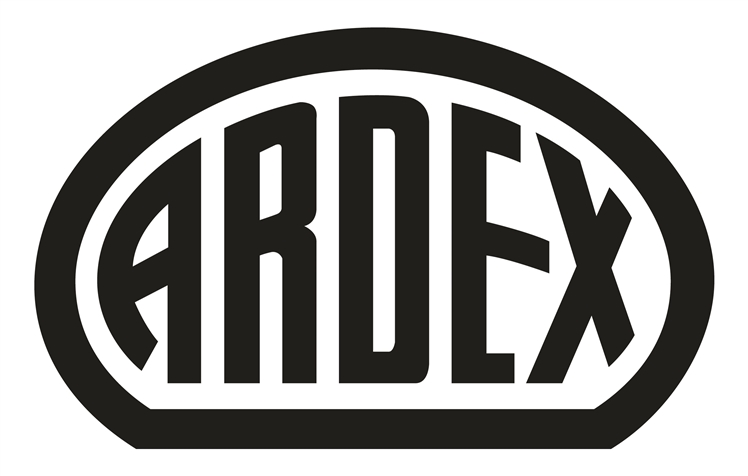 Inhaltsverzeichnis9Produktgruppe 9 Wandspachtelmassen..............................................19.1Produkt BU-R..........................................................................................19.2Produkt RF..............................................................................................29.3Produkt R 1.............................................................................................39.4Produkt F 3..............................................................................................59.5Produkt R 4.............................................................................................69.6Produkt F 5..............................................................................................79.7Produkt F 11............................................................................................89.8Produkt DF 710.......................................................................................99.9Produkt W 820........................................................................................109.10Produkt A 826.........................................................................................119.11Produkt A 826 READY............................................................................129.12Produkt A 828.........................................................................................139.13Produkt A 828 COMFORT......................................................................149.14Produkt A 828 READY............................................................................159.15Produkt A 828 LEMON DR.....................................................................169.16Produkt A 900.........................................................................................179.17Produkt A 950.........................................................................................18ARDEX GmbH, Friedrich-Ebert-Straße 45, D-58453 WittenTel.: +49(0)2302 664-617, Fax: (0)2302 664-375, kundendienst@ardex.de, www.ardex.deARDEX GmbH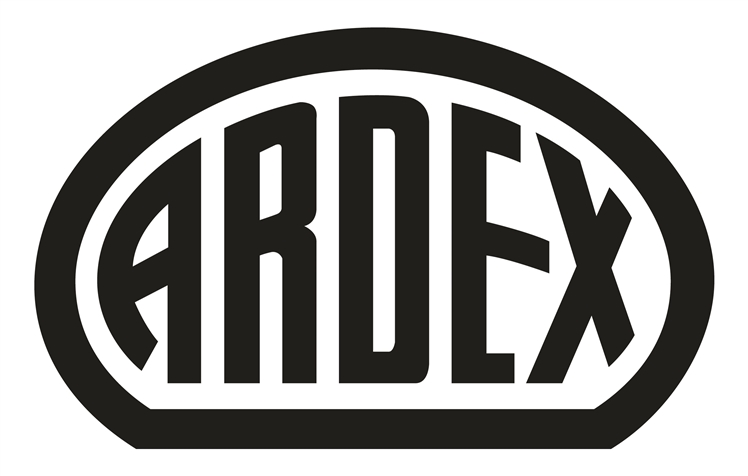 04.02.2020Leistungsverzeichnis BlankettSeite 1 / 19PositionBeschreibungMengeEinhEPGP9Produktgruppe 9 Wandspachtelmassen9.1Produkt BU-R9.1.1Verstärkung der Spachtelung durch ArmierungsgewebeFaltenfreies einbetten eines hochreißfesten, alkalibeständigen Armierungsgewebe aus wasser- und witterungsbeständiger und imprägnierter Glasseide über Rohbau-Materialwechsel im Putzgrund, labilen Putzgrund u.ä. in obere Putz- bzw. Spachtelschicht. Die Überlappung von Putzbewehrungen muss mindestens 100 mm betragen, auf benachbarte Bauteile 200 mm.0m²........................................9.1 Produkt BU-R	....................ARDEX GmbH, Friedrich-Ebert-Straße 45, D-58453 WittenTel.: +49(0)2302 664-617, Fax: (0)2302 664-375, kundendienst@ardex.de, www.ardex.deARDEX GmbH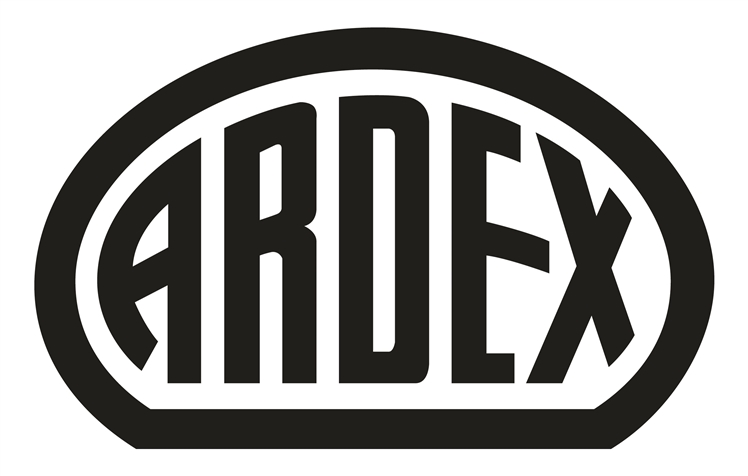 04.02.2020Leistungsverzeichnis BlankettSeite 2 / 199Produktgruppe 9 WandspachtelmassenPositionBeschreibungMengeEinhEPGP9.2Produkt RF9.2.1Schließen von gering belasteten Anschlussfugen und Rissen, Innen und AußenSchließen von gering belasteten Anschlussfugen, Rissen, Löchern und Kratzern im Innen- und Außenbereich auf Untergründen wie Holz, Beton, Putz, Mauerwerk, Gipskarton u.a. mit einem überstreichbaren, schwundfreien, flexiblen und sehr emissionsarmen Kartuschen-Leichtspachtel auf Acryldispersionsbasis.0m........................................9.2 Produkt RF	....................ARDEX GmbH, Friedrich-Ebert-Straße 45, D-58453 WittenTel.: +49(0)2302 664-617, Fax: (0)2302 664-375, kundendienst@ardex.de, www.ardex.deARDEX GmbH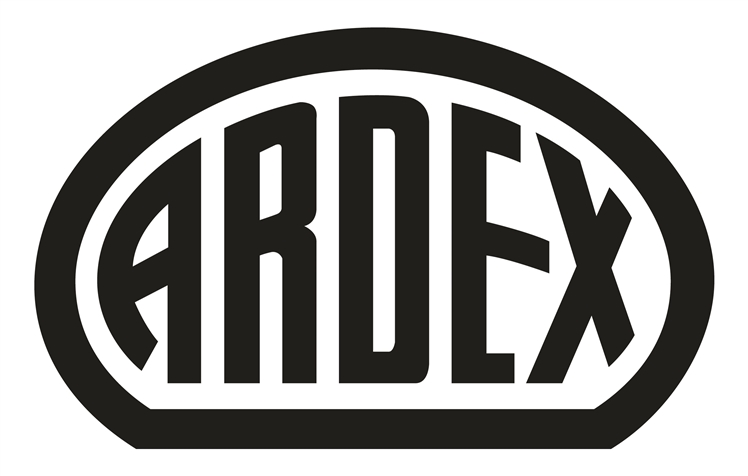 04.02.2020Leistungsverzeichnis BlankettSeite 3 / 199Produktgruppe 9 WandspachtelmassenPositionBeschreibungMengeEinhEPGP9.3Produkt R 19.3.1Spachteln und glätten von ... gemäß Qualitätsstufen Q1 bis Q4 zur Aufnahme von Anstrichen und TapetenSpachteln und glätten von ... gemäß den Qualitätsstufen Q1 bis Q4 des Merkblatt Nr. 2 der Industriegruppe Gipsplatten zur Aufnahme von Anstrichen und Tapeten mit einer hydraulisch schnell erhärtenden und schnell trocknenden (ARDURAPID Effekt), sehr emissionsarmen (EMICODE EC 1 Plus R), filz- und glättbaren, rissfreien, kunststoffvergüteten, spezialzementgebundenen, weißen und standfesten zementären Spachtelmasse. Auf vielen Untergründen ohne Grundierung einsetzbar.0m²........................................9.3.2Schließen von Kabelschlitzen und anderen kleinen Ausbrüchen mit flächigem ausspachteln der ÜbergängeSchließen von Kabelschlitzen und anderen kleinen Ausbrüchen mit flächigem ausspachteln der Übergänge zur Aufnahme von weiteren Spachtelschichten, Tapeten, Anstrichen, Dispersionsputzen, Wandbelägen auf saugfähigen und nicht saugfähigen Untergründen mit einem hydraulisch schnell erhärtendem und schnell trocknenden (ARDURAPID Effekt), sehr emissionsarmen (EMICODE EC 1 Plus R), filz- und glättbarem, rissfreiem, kunststoffvergütetem, spezialzementgebundenem, standfestem und weißem zementären Mörtel. Auf vielen Untergründen ohne Grundierung einsetzbar.0m........................................9.3.3Überspachteln von vorhandenen FliesenbelägenÜberspachteln von vorhandenen grundgereinigten (und evtl. angeschliffenen) Fliesenbelägen zur Aufnahme von weiteren Spachtelschichten, Tapeten, Anstrichen, Dispersionsputzen, Wandbelägen mit einer hydraulisch schnell erhärtenden und schnell trocknenden (ARDURAPID Effekt), sehr emissionsarmen (EMICODE EC 1 Plus R), filz- und glättbaren, rissfreien, kunststoffvergüteten, spezialzementgebundenen, standfesten und auf vielen Untergründen ohne Grundierung haftenden weißen zementären Spachtelmasse. Übertrag: ....................ARDEX GmbH, Friedrich-Ebert-Straße 45, D-58453 WittenTel.: +49(0)2302 664-617, Fax: (0)2302 664-375, kundendienst@ardex.de, www.ardex.deARDEX GmbH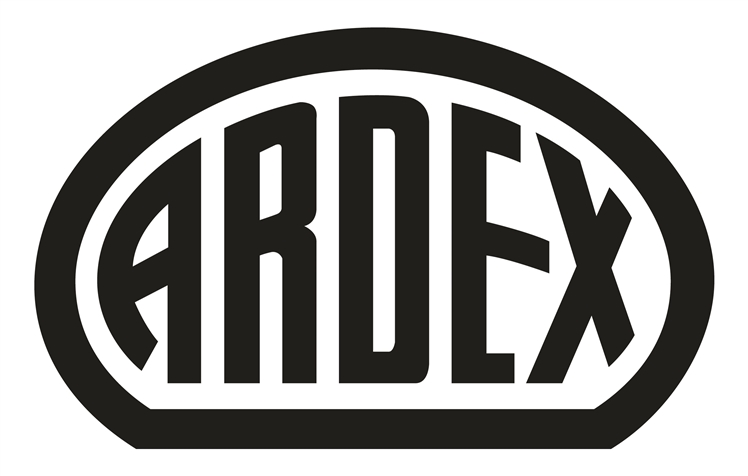 04.02.2020Leistungsverzeichnis BlankettSeite 4 / 199Produktgruppe 9 Wandspachtelmassen9.3Produkt R 1PositionBeschreibungMengeEinhEPGPÜbertrag: ....................0m²........................................9.3.4Ausgleichen der Wandflächen zur Aufnahme der Abdichtung bzw. des FliesenbelagesAusgleichen der Wandflächen zur Aufnahme der Abdichtung bzw. des Fliesenbelages mit einer hydraulisch schnell erhärtenden und schnell trocknenden (ARDURAPID Effekt), sehr emissionsarmen (EMICODE EC 1 Plus R), filz- und glättbaren, rissfreien, kunststoffvergüteten, spezialzementgebundenen, weißen und standfesten zementären Spachtelmasse. Auf vielen Untergründen ohne Grundierung einsetzbar.0m²........................................9.3 Produkt R 1	....................ARDEX GmbH, Friedrich-Ebert-Straße 45, D-58453 WittenTel.: +49(0)2302 664-617, Fax: (0)2302 664-375, kundendienst@ardex.de, www.ardex.deARDEX GmbH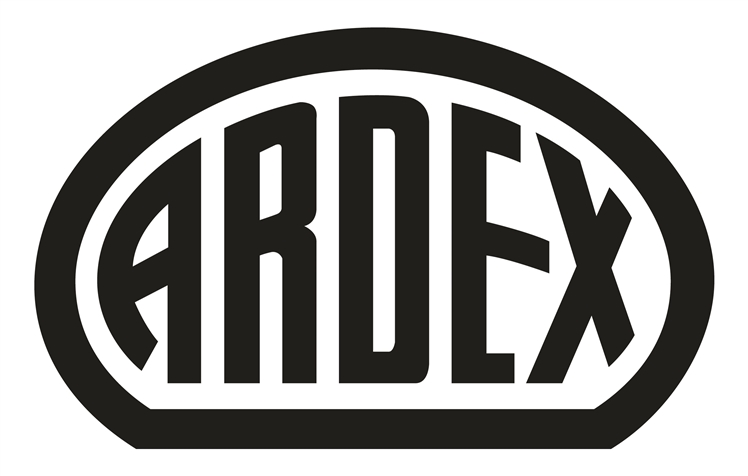 04.02.2020Leistungsverzeichnis BlankettSeite 5 / 199Produktgruppe 9 WandspachtelmassenPositionBeschreibungMengeEinhEPGP9.4Produkt F 39.4.1Füllen, Ausbessern und Spachteln von Ausbrüchen und Flächen an Fassaden zur Aufnahme von Farben, Dispersionsputzen und Spachteltechniken im Innen- und AußenbereichFüllen, Ausbessern und Spachteln von Ausbrüchen und Flächen an Fassaden zur Aufnahme von Farben, Dispersionsputzen und Spachteltechniken mit einer hydraulisch schnell erhärtenden und schnell trocknenden (ARDURAPID Plus-Effekt), sehr emissionsarmen (EMICODE EC 1 Plus R), nicht beifallenden, filz- und glättbaren, rissfreien, hoch kunststoffvergüteter, standfesten und auf vielen Untergründen ohne Grundierung haftenden weißen zementären Spachtelmasse.0m²........................................9.4 Produkt F 3	....................ARDEX GmbH, Friedrich-Ebert-Straße 45, D-58453 WittenTel.: +49(0)2302 664-617, Fax: (0)2302 664-375, kundendienst@ardex.de, www.ardex.deARDEX GmbH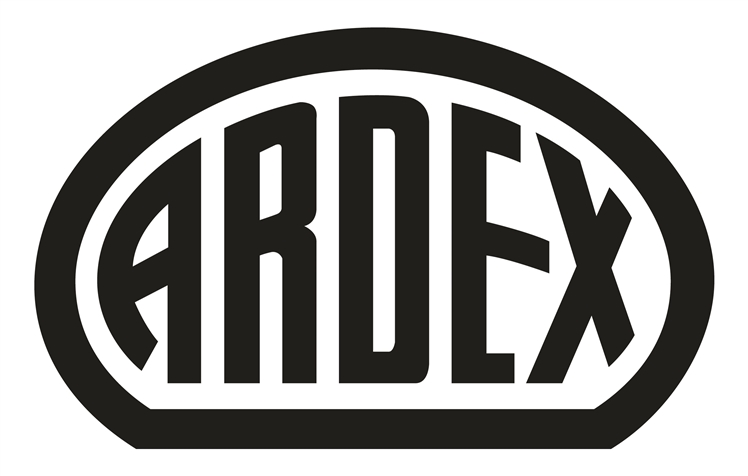 04.02.2020Leistungsverzeichnis BlankettSeite 6 / 199Produktgruppe 9 WandspachtelmassenPositionBeschreibungMengeEinhEPGP9.5ARDEX R4 RAPID9.5.1Füllen und Ausbessern von Löchern, Ausbrüchen und Vertiefungen in vielen Untergründen im InnenbereichGlätten und Spachteln von Wand-, Decken- und Bodenflächen, Ausbrüchen und Vertiefungen zur Aufnahme von Tapeten, Anstrichen, Dispersionsputzen, Wand- und Bodenbelägen auf saugfähigen und nicht saugfähigen Untergründen. Füllen von Rissen, tiefen Löchern, Schlitzen sowie Fugen mit einem hydraulisch schnell erhärtendem und schnell trocknendem (ARDURAPID Effekt), sehr emissionsarmen (EMICODE EC 1 Plus), filz- und glättbarem, rissfreiem, kunststoffvergütetem, spezialzementgebundenem, standfesten und auf vielen Untergründen haftenden weißem zementären Mörtel. Auf sehr vielen Untergründen ohne Grundierung einsetzbar.0m²........................................9.5 Produkt R 4	....................ARDEX GmbH, Friedrich-Ebert-Straße 45, D-58453 WittenTel.: +49(0)2302 664-617, Fax: (0)2302 664-375, kundendienst@ardex.de, www.ardex.deARDEX GmbH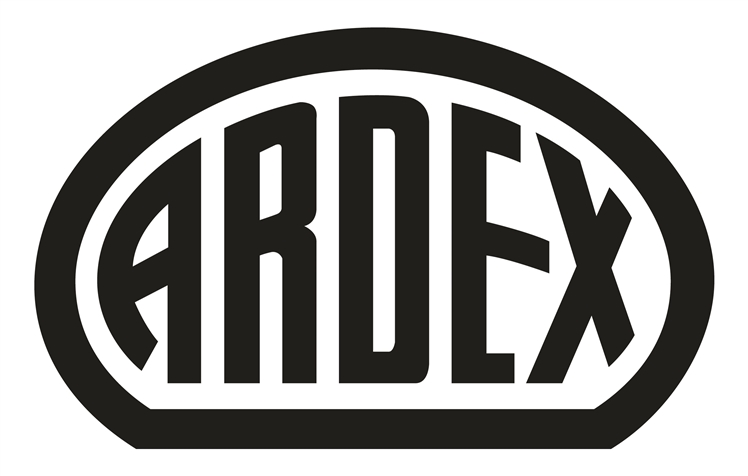 04.02.2020Leistungsverzeichnis BlankettSeite 7 / 199Produktgruppe 9 WandspachtelmassenPositionBeschreibungMengeEinhEPGP9.6Produkt F 59.6.1Spachteln, Glätten und  Ausbessern von Fassadenflächen zur Aufnahme von Dispersionsanstrichen, Mineralputzen und Spachteltechniken im Innen- und AußenbereichSpachteln, Glätten und Ausbessern von Flächen an Fassaden und zur Aufnahme von Dispersionanstrichen, Mineralputzen und Spachteltechniken mit einer faserverstärkten, hydraulisch schnell erhärtenden und schnell trocknenden (ARDURAPID Plus-Effekt), sehr emissionsarmen (EMICODE EC 1 Plus R), nicht beifallenden, filz-, glätt- und schleifbaren, rissfreien, hoch kunststoffvergüteten, standfesten und auf vielen Untergründen ohne Grundierung haftenden weißen zementären Spachtelmasse.0m²........................................9.6 Produkt F 5	....................ARDEX GmbH, Friedrich-Ebert-Straße 45, D-58453 WittenTel.: +49(0)2302 664-617, Fax: (0)2302 664-375, kundendienst@ardex.de, www.ardex.deARDEX GmbH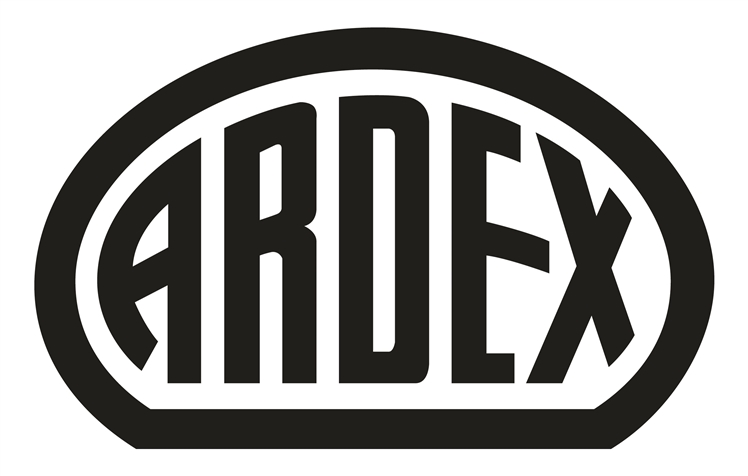 04.02.2020Leistungsverzeichnis BlankettSeite 8 / 199Produktgruppe 9 WandspachtelmassenPositionBeschreibungMengeEinhEPGP9.7Produkt F 119.7.1Spachteln von Fassadenflächen zur Aufnahme von 2-K Silikatfarben, Mineralputzen und Spachteltechniken im Innen- und AußenbereichGlätten, Ausbessern und Nivellieren von Fassaden-, Wand- und Deckenflächen zur Aufnahme von 2-K Silikatfarben, Mineralputzen und Spachteltechniken mit einer zementären, sehr emissionsarmen (EMICODE EC 1 Plus R), spannungsarmen, atmungsfähigen sowie wetterbeständigen und weißen Spachtelmasse.0m²........................................9.7 Produkt F 11	....................ARDEX GmbH, Friedrich-Ebert-Straße 45, D-58453 WittenTel.: +49(0)2302 664-617, Fax: (0)2302 664-375, kundendienst@ardex.de, www.ardex.deARDEX GmbH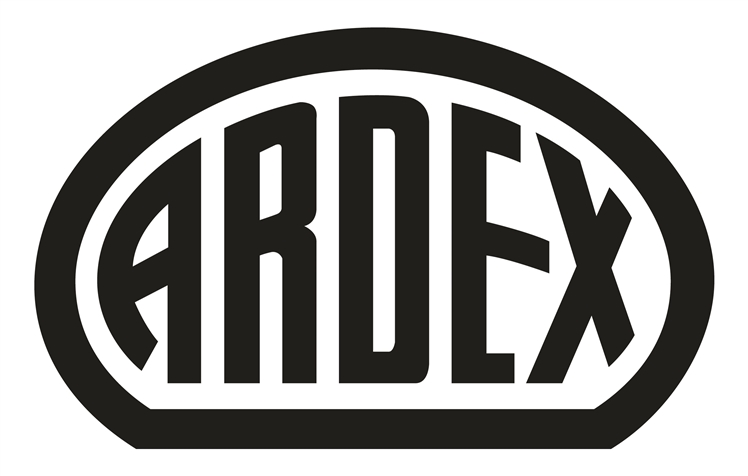 04.02.2020Leistungsverzeichnis BlankettSeite 9 / 199Produktgruppe 9 WandspachtelmassenPositionBeschreibungMengeEinhEPGP9.8Produkt DF 7109.8.1Spachteln und glätten von ... gemäß Qualitätsstufen Q2 bis Q4 zur Aufnahme von Anstrichen und TapetenSpachteln und glätten von ... gemäß den Qualitätsstufen Q2 bis Q4 des Merkblatt Nr. 2 der Industriegruppe Gipsplatten zur Aufnahme von Anstrichen und Tapeten mit einer spritz-, und von Hand verarbeitbaren, sehr emissionsarmen (EMICODE EC 1 Plus) und ergibigen, standfesten, nicht brennbaren (A1 gemäß DIN 13501-1), filz- und glättbaren, gut schleifbaren, kunststoffvergüteten, auf Null ausziehbare, rissfreien, weißen gebrauchsfertigen Dispersions-Spachtelmasse mit leichter Verarbeitung und guter Haftung ohne Voranstrich auf vielen üblichen Untergründen.0m²........................................9.8 Produkt DF 710	....................ARDEX GmbH, Friedrich-Ebert-Straße 45, D-58453 WittenTel.: +49(0)2302 664-617, Fax: (0)2302 664-375, kundendienst@ardex.de, www.ardex.deARDEX GmbH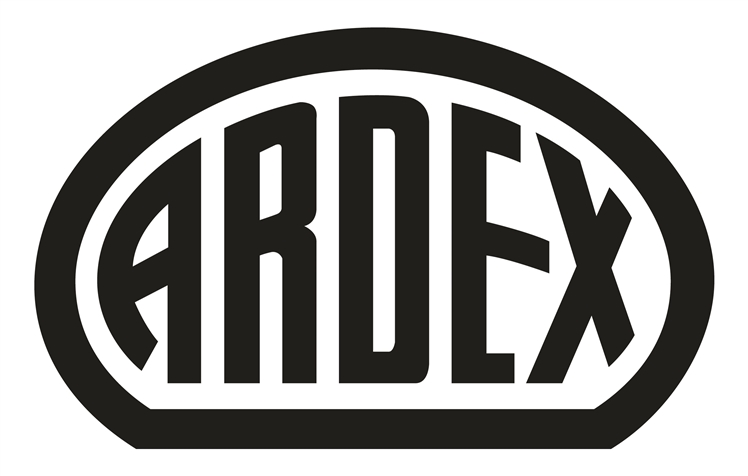 04.02.2020Leistungsverzeichnis BlankettSeite 10 / 199Produktgruppe 9 WandspachtelmassenPositionBeschreibungMengeEinhEPGP9.9Produkt W 8209.9.1Spachteln und glätten von ... gemäß Qualitätsstufen Q1 bis Q4 zur Aufnahme von Anstrichen und TapetenSpachteln und glätten von ... gemäß den Qualitätsstufen Q1 bis Q4 des Merkblatt Nr. 2 der Industriegruppe Gipsplatten zur Aufnahme von Anstrichen und Tapeten mit einer spritz-, roll- und von Hand verarbeitbaren hydraulisch erhärtenden, sehr emissionsarmen (EMICODE EC 1 Plus), nicht beifallenden, nicht brennbaren, filz- und glättbaren, gut schleifbaren, rissfreier, kunststoffvergüteten, standfesten und weißen Gips-Spachtelmasse mit sehr langer Verarbeitungs- und Nachbearbeitungszeit.0m²........................................9.9 Produkt W 820	....................ARDEX GmbH, Friedrich-Ebert-Straße 45, D-58453 WittenTel.: +49(0)2302 664-617, Fax: (0)2302 664-375, kundendienst@ardex.de, www.ardex.deARDEX GmbH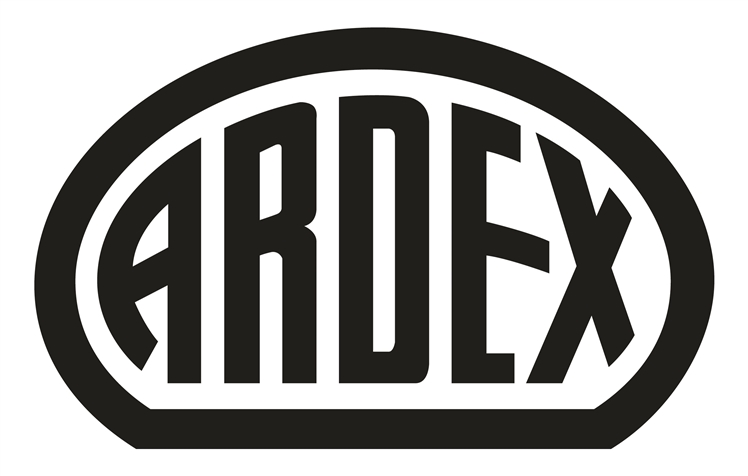 04.02.2020Leistungsverzeichnis BlankettSeite 11 / 199Produktgruppe 9 WandspachtelmassenPositionBeschreibungMengeEinhEPGP9.10Produkt A 8269.10.1Glätten von ... gemäß Qualitätsstufen Q1 bis Q4 zur Aufnahme von Anstrichen und TapetenGlätten von ... gemäß den Qualitätsstufen Q1 bis Q4 des Merkblatt Nr. 2 der Industriegruppe Gipsplatten zur Aufnahme von Anstrichen und Tapeten mit einer hydraulisch erhärtenden, sehr emissionsarmen (EMICODE EC 1 Plus), nicht beifallenden, nicht brennbaren (A1 gemäß DIN 13501-1), sehr ergiebigen, gut filz- glätt-, schleifbaren, rissfreien, kunststoffvergüteten und weißen Gips-Spachtelmasse die ansatzlos auf Null ausziehbar ist.0m²........................................9.10 Produkt A 826	....................ARDEX GmbH, Friedrich-Ebert-Straße 45, D-58453 WittenTel.: +49(0)2302 664-617, Fax: (0)2302 664-375, kundendienst@ardex.de, www.ardex.deARDEX GmbH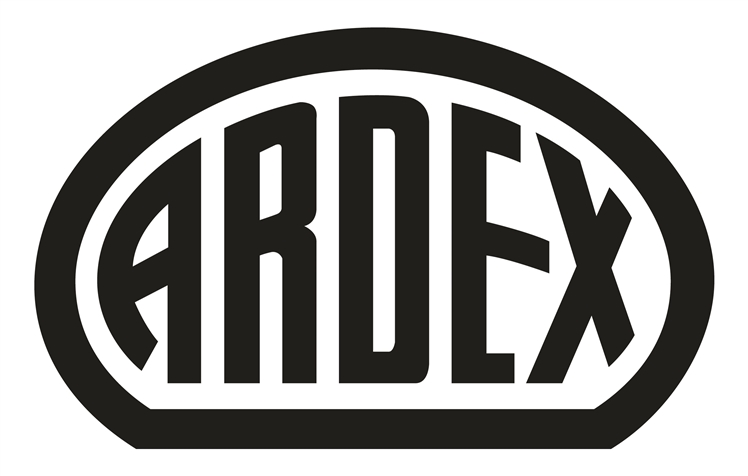 04.02.2020Leistungsverzeichnis BlankettSeite 12 / 199Produktgruppe 9 WandspachtelmassenPositionBeschreibungMengeEinhEPGP9.11Produkt A 826 READY9.11.1Spachteln und glätten von ... gemäß Qualitätsstufen Q2 bis Q4 zur Aufnahme von Anstrichen und TapetenSpachteln und glätten von ... gemäß den Qualitätsstufen Q2 bis Q4 des Merkblatt Nr. 2 der Industriegruppe Gipsplatten zur Aufnahme von Anstrichen und Tapeten mit einer spritz-, roll- und von Hand verarbeitbaren, sehr emissionsarmen (EMICODE EC 1 Plus) und ergibigen, nicht brennbaren (A1 gemäß DIN 13501-1), filz- und glättbaren, gut schleifbaren, kunststoffvergüteten, ansatzlos auf Null ausziehbaren, rissfreien, weißen und gebrauchsfertigen Dispersions- Spachtelmasse mit hervorragender Verarbeitung und guter Haftung ohne Voranstrich auf vielen üblichen Untergründen.0m²........................................9.11 Produkt A 826 READY	....................ARDEX GmbH, Friedrich-Ebert-Straße 45, D-58453 WittenTel.: +49(0)2302 664-617, Fax: (0)2302 664-375, kundendienst@ardex.de, www.ardex.deARDEX GmbH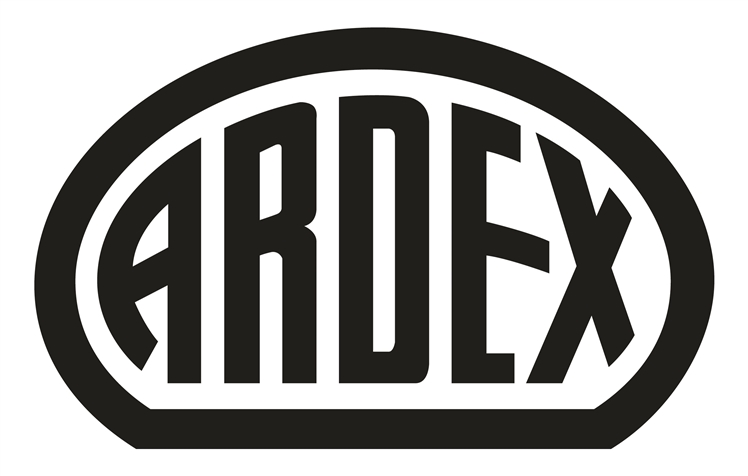 04.02.2020Leistungsverzeichnis BlankettSeite 13 / 199Produktgruppe 9 WandspachtelmassenPositionBeschreibungMengeEinhEPGP9.12Produkt A 8289.12.1Spachteln und glätten von ... gemäß Qualitätsstufen Q1 bis Q4 zur Aufnahme von Anstrichen und TapetenSpachteln und glätten von ... gemäß den Qualitätsstufen Q1 bis Q4 des Merkblatt Nr. 2 der Industriegruppe Gipsplatten zur Aufnahme von Anstrichen und Tapeten mit einer hydraulisch schnell erhärtenden, sehr emissionsarmen (EMICODE EC 1 Plus), nicht beifallenden, nicht brennbaren (A1 gemäß DIN 13501-1), filz- und glättbaren, gut schleifbaren, rissfreien, kunststoffvergüteten, standfesten und auf vielen Untergründen ohne Grundierung haftenden weißen Gips-Spachtelmasse.0m²........................................9.12 Produkt A 828	....................ARDEX GmbH, Friedrich-Ebert-Straße 45, D-58453 WittenTel.: +49(0)2302 664-617, Fax: (0)2302 664-375, kundendienst@ardex.de, www.ardex.deARDEX GmbH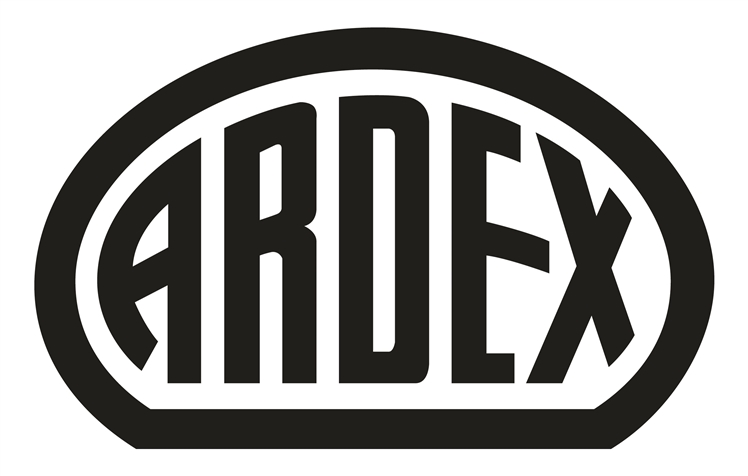 04.02.2020Leistungsverzeichnis BlankettSeite 14 / 199Produktgruppe 9 WandspachtelmassenPositionBeschreibungMengeEinhEPGP9.13Produkt A 828 COMFORT9.13.1Spachteln und glätten von ... gemäß Qualitätsstufen Q1 bis Q4 zur Aufnahme von Anstrichen und TapetenSpachteln und glätten von ... gemäß den Qualitätsstufen Q1 bis Q4 des Merkblatt Nr. 2 der Industriegruppe Gipsplatten zur Aufnahme von Anstrichen und Tapeten mit einer extrem ergiebigen, sehr emissionsarmen (EMICODE EC 1 Plus), nicht beifallenden, nicht brennbaren (A1 gemäß DIN 13501-1), sehr gut schleifbaren, rissfreien, kunststoffvergüteten, standfesten und auf vielen Untergründen ohne Grundierung haftenden weißen Gips-Leichtspachtelmasse.0m²........................................9.13 Produkt A 828 COMFORT	....................ARDEX GmbH, Friedrich-Ebert-Straße 45, D-58453 WittenTel.: +49(0)2302 664-617, Fax: (0)2302 664-375, kundendienst@ardex.de, www.ardex.deARDEX GmbH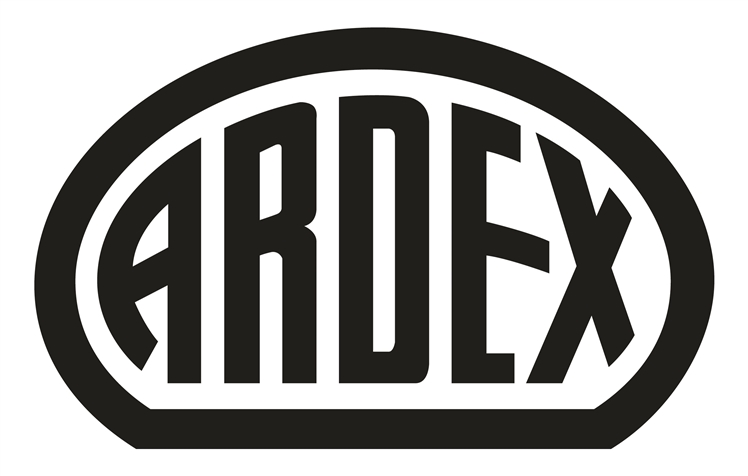 04.02.2020Leistungsverzeichnis BlankettSeite 15 / 199Produktgruppe 9 WandspachtelmassenPositionBeschreibungMengeEinhEPGP9.14Produkt A 828 READY9.14.1Spachteln und glätten von ... gemäß Qualitätsstufen Q1 bis Q4 zur Aufnahme von Anstrichen und TapetenSpachteln und glätten von ... gemäß den Qualitätsstufen Q1 bis Q4 des Merkblatt Nr. 2 der Industriegruppe Gipsplatten zur Aufnahme von Anstrichen und Tapeten mit einer spritz-, und von Hand verarbeitbaren, sehr emissionsarmen (EMICODE EC 1 Plus) und ergibigen, standfesten, nicht brennbaren (A1 gemäß DIN 13501-1), filz- und glättbaren, gut schleifbaren, kunststoffvergüteten, auf Null ausziehbaren, rissfreien, weißen und gebrauchsfertigen Dispersions- Spachtelmasse mit hervorragender Verarbeitung und guter Haftung ohne Voranstrich auf vielen üblichen Untergründen.0m²........................................9.14 Produkt A 828 READY	....................ARDEX GmbH, Friedrich-Ebert-Straße 45, D-58453 WittenTel.: +49(0)2302 664-617, Fax: (0)2302 664-375, kundendienst@ardex.de, www.ardex.deARDEX GmbH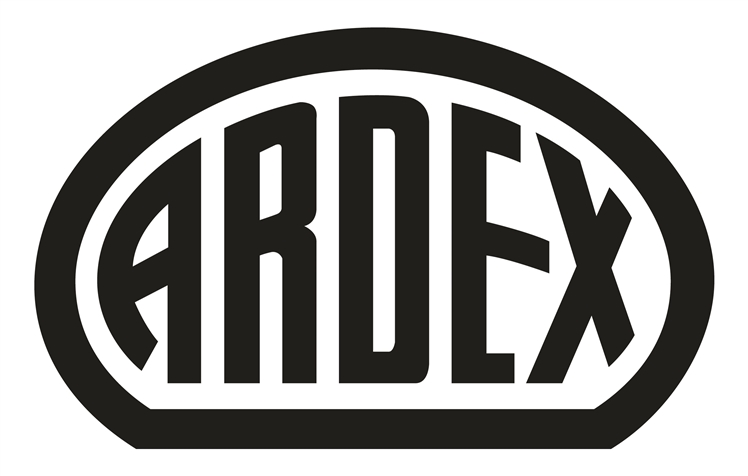 04.02.2020Leistungsverzeichnis BlankettSeite 16 / 199Produktgruppe 9 WandspachtelmassenPositionBeschreibungMengeEinhEPGP9.15Produkt A 828 LEMON DR9.15.1Spachteln und glätten von ... gemäß Qualitätsstufen Q1 bis Q4 zur Aufnahme von Anstrichen und TapetenSpachteln und glätten von ... gemäß den Qualitätsstufen Q1 bis Q4 des Merkblatt Nr. 2 der Industriegruppe Gipsplatten zur Aufnahme von Anstrichen und Tapeten mit einer hydraulisch schnell erhärtenden, staubreduzierten, sehr emissionsarmen (EMICODE EC 1 Plus), nicht beifallenden, nicht brennbaren (A1 gemäß DIN 13501-1), filz- und glättbaren, gut schleifbaren, rissfreien, kunststoffvergüteten, standfesten und auf vielen Untergründen ohne Grundierung haftenden weißen Gips-Spachtelmasse. Versetzt mit Zitronenduft, der auf Wasser reagiert und der sich beim Anrühren und während der Trocknung entfaltet.0m²........................................9.15 Produkt A 828 LEMON DR	....................ARDEX GmbH, Friedrich-Ebert-Straße 45, D-58453 WittenTel.: +49(0)2302 664-617, Fax: (0)2302 664-375, kundendienst@ardex.de, www.ardex.deARDEX GmbH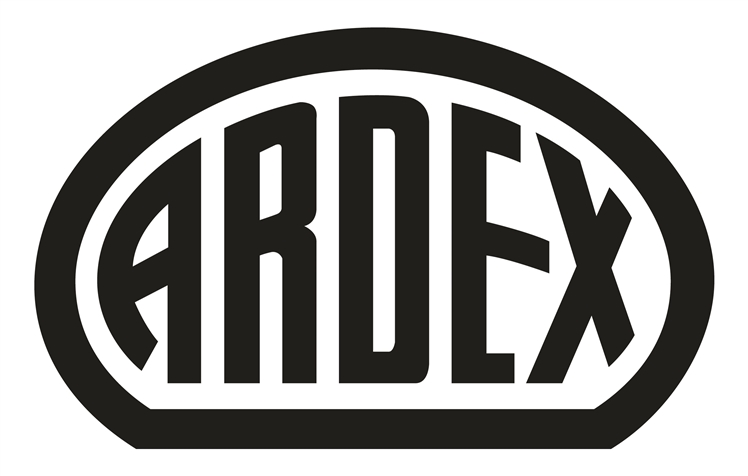 04.02.2020Leistungsverzeichnis BlankettSeite 17 / 199Produktgruppe 9 WandspachtelmassenPositionBeschreibungMengeEinhEPGP9.16Produkt A 9009.16.1Glätten und Füllen von  Wand- und Deckenflächen im InnenbereichGlätten, Füllen und Putzen von Wand- und Deckenflächen zur Aufnahme  von weiteren Spachtelschichten, Fliesen und anderen Belägen auf saugfähigen Untergründen mit einem hydraulisch schnell erhärtenden und schnell trocknenden (ARDURAPID Effekt), füllkräftigen, filz- und glättbaren, rissfreien, kunststoffvergüteten, standfesten und spezialzementgebundenen weißen Mörtel mit dem auch dekorative Wandgestaltungen möglich sind.0m²........................................9.16 Produkt A 900	....................ARDEX GmbH, Friedrich-Ebert-Straße 45, D-58453 WittenTel.: +49(0)2302 664-617, Fax: (0)2302 664-375, kundendienst@ardex.de, www.ardex.deARDEX GmbH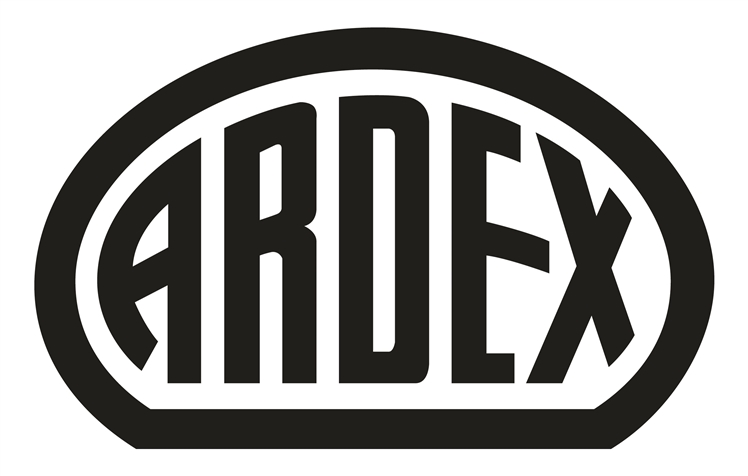 04.02.2020Leistungsverzeichnis BlankettSeite 18 / 199Produktgruppe 9 WandspachtelmassenPositionBeschreibungMengeEinhEPGP9.17Produkt A 9509.17.1Flächiges Verputzen, Füllen von größeren Vertiefungen, An- und Beiputzen von tiefen AusbrüchenLiefern und fachgerechtes Herstellen eines Wand- und Deckenputzes, sowie Füllen von größeren Vertiefungen und Ausbrüchen zur Aufnahme  von weiteren Spachtelschichten, Fliesen und anderen Belägen auf saugfähigen Untergründen mit einem hydraulisch schnell erhärtenden und schnell trocknenden (ARDURAPID Effekt), sehr emissionsarmen (EMICODE EC 1 Plus), hochergiebigem, filz- und glättbarem, rissfreiem, kunststoffvergütetem, standfesten spezialzementgebundenem Mörtel.0m²........................................9.17 Produkt A 950	....................9 Produktgruppe 9 Wandspachtelmassen	....................ARDEX GmbH, Friedrich-Ebert-Straße 45, D-58453 WittenTel.: +49(0)2302 664-617, Fax: (0)2302 664-375, kundendienst@ardex.de, www.ardex.deARDEX GmbH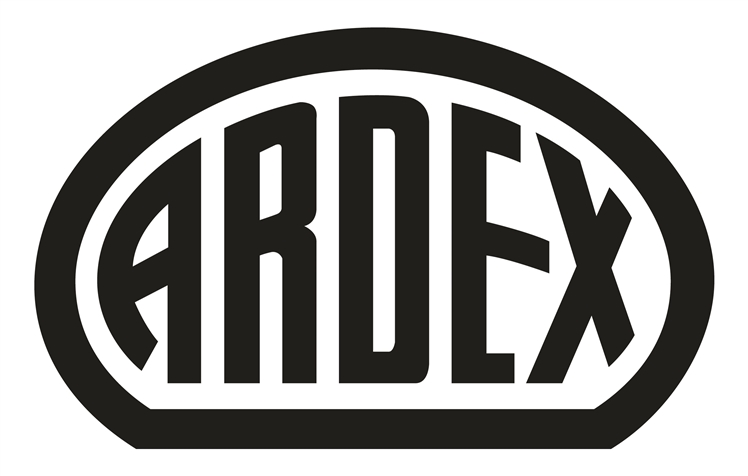 04.02.2020Leistungsverzeichnis BlankettSeite 19 / 19Zusammenstellung9.1Produkt BU-R....................9.2Produkt RF....................9.3Produkt R 1....................9.4Produkt F 3....................9.5Produkt R 4....................9.6Produkt F 5....................9.7Produkt F 11....................9.8Produkt DF 710....................9.9Produkt W 820....................9.10Produkt A 826....................9.11Produkt A 826 READY....................9.12Produkt A 828....................9.13Produkt A 828 COMFORT....................9.14Produkt A 828 READY....................9.15Produkt A 828 LEMON DR....................9.16Produkt A 900....................9.17Produkt A 950....................9Produktgruppe 9 Wandspachtelmassen....................Summe....................zzgl. MwSt  ......... %	....................Gesamtsumme	....................ARDEX GmbH, Friedrich-Ebert-Straße 45, D-58453 WittenTel.: +49(0)2302 664-617, Fax: (0)2302 664-375, kundendienst@ardex.de, www.ardex.de